GRADSKA VIJEĆNICA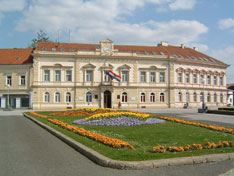 Old timer klub “Biciklin”RENESANSA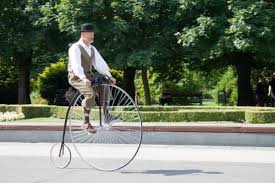 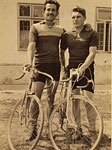 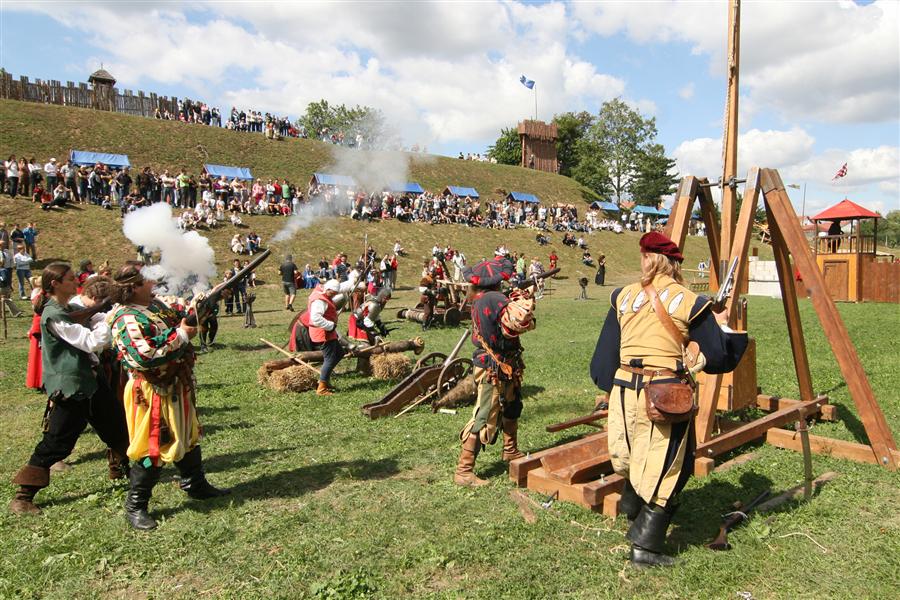 